Crna Gora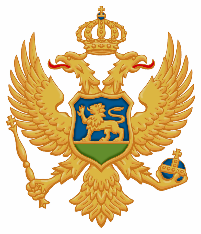 Vlada Crne GoreAGENCIJA ZA ZAŠTITU PRIRODE I ŽIVOTNE SREDINEBroj: 02-UPI-1264/Podgorica, 12.09.2019.godineEROPŠTINA TIVATSekretarijat za planiranje prostora i održivi razvojShodno članu 13 Zakona o procjeni uticaja na životnu sredinu („Službeni list CG”, broj 75/18), obavještavamo vas da je „QD Hotel and Property Investment Montenegro“ d.o.o. iz Tivta, Plavi Horizonti, Radovići, podnijelo zahtjev za odlučivanje o potrebi izrade elaborata procjene uticaja na životnu sredinu za izgradnju hotelskog kompleksa na lokaciji Plavi horizonti, uvala Pržno, Opština Tivat.U vezi sa navedenim pozivamo vas da izvršite uvid u dostavljenu dokumentaciju u prostorijama Agencije za zaštitu prirode i životne sredine ulica IV Proleterske 19, II sprat, kancelarija broj 216, na sajtu Agencije zaštitu prirode i životne sredine www.epa.org.me i u Sekretarijatu za planiranje prostora i održivi razvoj Opštine Tivat, radnim danima od 9 do 12 časova.Rok za javni uvid i dostavljanje primjedbi i mišljenja u pisanoj formi, na adresu Agencije za zaštitu prirode i životne sredine, je do 23.09.2019.godine.“									 VD DIREKTORANikola Medenica